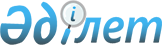 "Электр энергиясына шекті тарифтерді бекіту туралы" Қазақстан Республикасы Энергетика министрінің 2018 жылғы 14 желтоқсандағы № 514 бұйрығына өзгеріс енгізу туралы" Қазақстан Республикасы Энергетика министрінің міндетін атқарушының 2019 жылғы 23 қыркүйектегі № 313 бұйрығының қолданылуын тоқтата тұру туралы" Қазақстан Республикасы Энергетика министрінің 2019 жылғы 2 қазандағы № 323 бұйрығының күші жойылды деп тану туралыҚазақстан Республикасы Энергетика министрінің 2019 жылғы 25 қазандағы № 349 бұйрығы. Қазақстан Республикасының Әділет министрлігінде 2019 жылғы 25 қазанда № 19516 болып тіркелді
      БҰЙЫРАМЫН:
      1. "Электр энергиясына шекті тарифтерді бекіту туралы" Қазақстан Республикасы Энергетика министрінің 2018 жылғы 14 желтоқсандағы № 514 бұйрығына өзгеріс енгізу туралы" Қазақстан Республикасы Энергетика министрінің міндетін атқарушының 2019 жылғы 23 қыркүйектегі № 313 бұйрығының қолданылуын тоқтата тұру туралы" Қазақстан Республикасы Энергетика министрінің 2019 жылғы 2 қазандағы № 323 бұйрығының күші жойылды деп танылсын.
      2. Қазақстан Республикасы Энергетика министрлігінің Электр энергетикасын дамыту департаменті Қазақстан Республикасының заңнамасында белгіленген тәртіппен:
      1) осы бұйрықты Қазақстан Республикасы Әділет министрлігінде мемлекеттік тіркеуді;
      2) осы бұйрықты Қазақстан Республикасы Энергетика министрлігінің интернет-ресурсында орналастыруды;
      3) осы бұйрықты Қазақстан Республикасы Әділет министрлігінде мемлекеттік тіркегеннен кейін он жұмыс күні ішінде Қазақстан Республикасы Энергетика министрлігінің Заң қызметі департаментіне осы тармақтың 1) және 2) тармақшаларында көзделген іс-шаралардың орындалуы туралы мәліметтерді ұсынуды қамтамасыз етсін.
      3. Осы бұйрықтың орындалуын бақылау жетекшілік ететін Қазақстан Республикасының энергетика вице-министріне жүктелсін.
      4. Осы бұйрық алғашқы ресми жарияланған күнінен бастап қолданысқа енгізіледі.
					© 2012. Қазақстан Республикасы Әділет министрлігінің «Қазақстан Республикасының Заңнама және құқықтық ақпарат институты» ШЖҚ РМК
				
      Министр

К. Бозумбаев
